ОтчетыОтчет – это объект базы данных, предназначенный для печатиИсточником отчета может быть таблица или запрос, в котором собраны поля из разных таблицСоздание отчета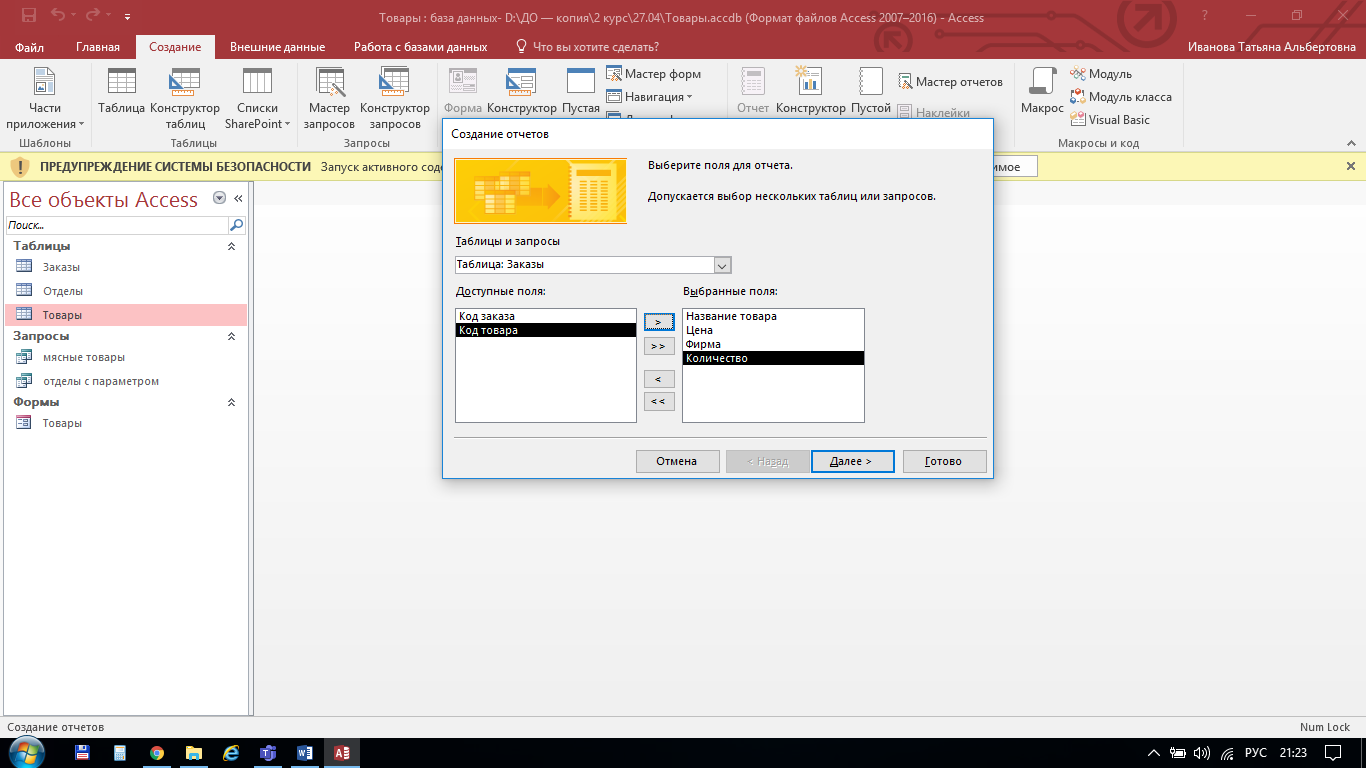 Создание – мастер отчетовВ источнике выбрать таблицы и поляГотовоПоявится отчет в режиме 
«Предварительного просмотра» Для изменения макета отчета (изменения заголовка, добавление итоговых полей, внешнего вида отчета) необходимо перейти в режим «Конструктор». Для этого в панели  «Предварительный просмотр» нажать кнопку 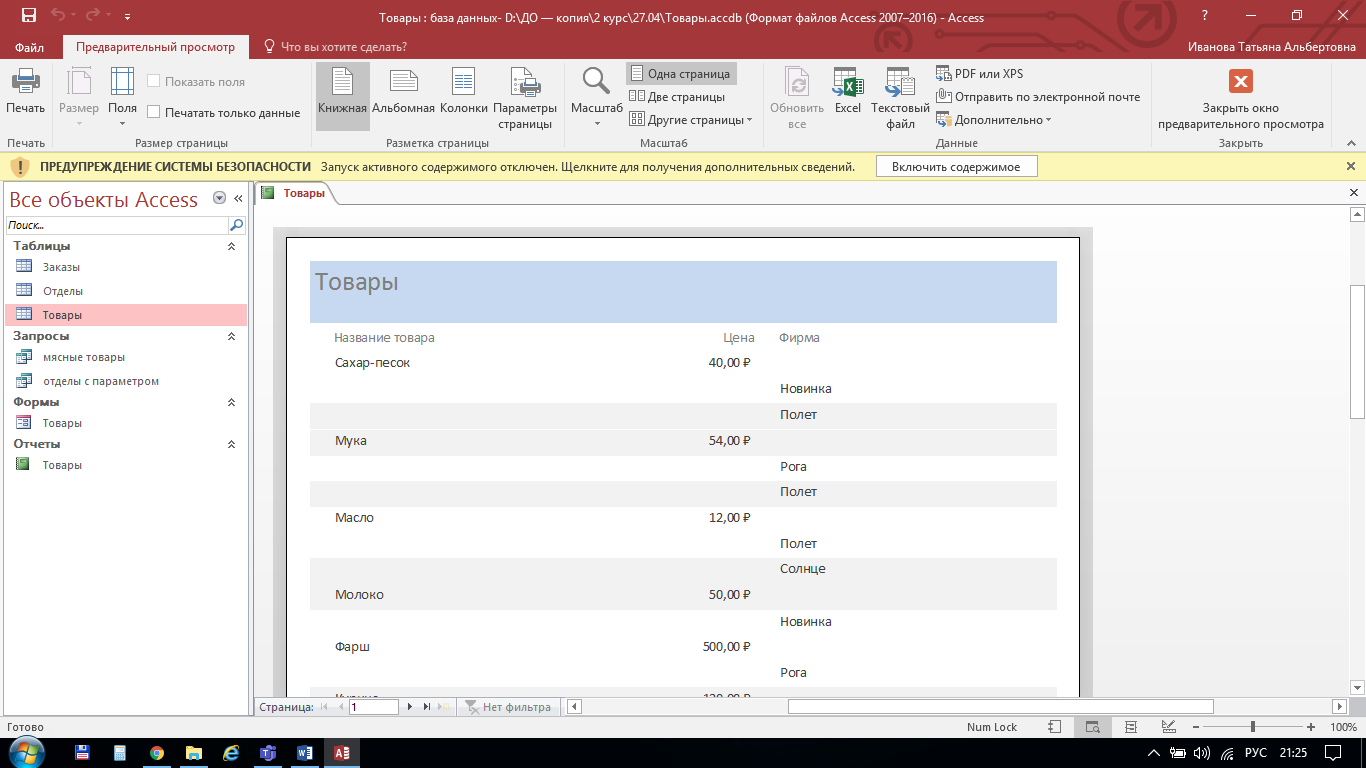 Появится отчет в режиме «Конструктор»: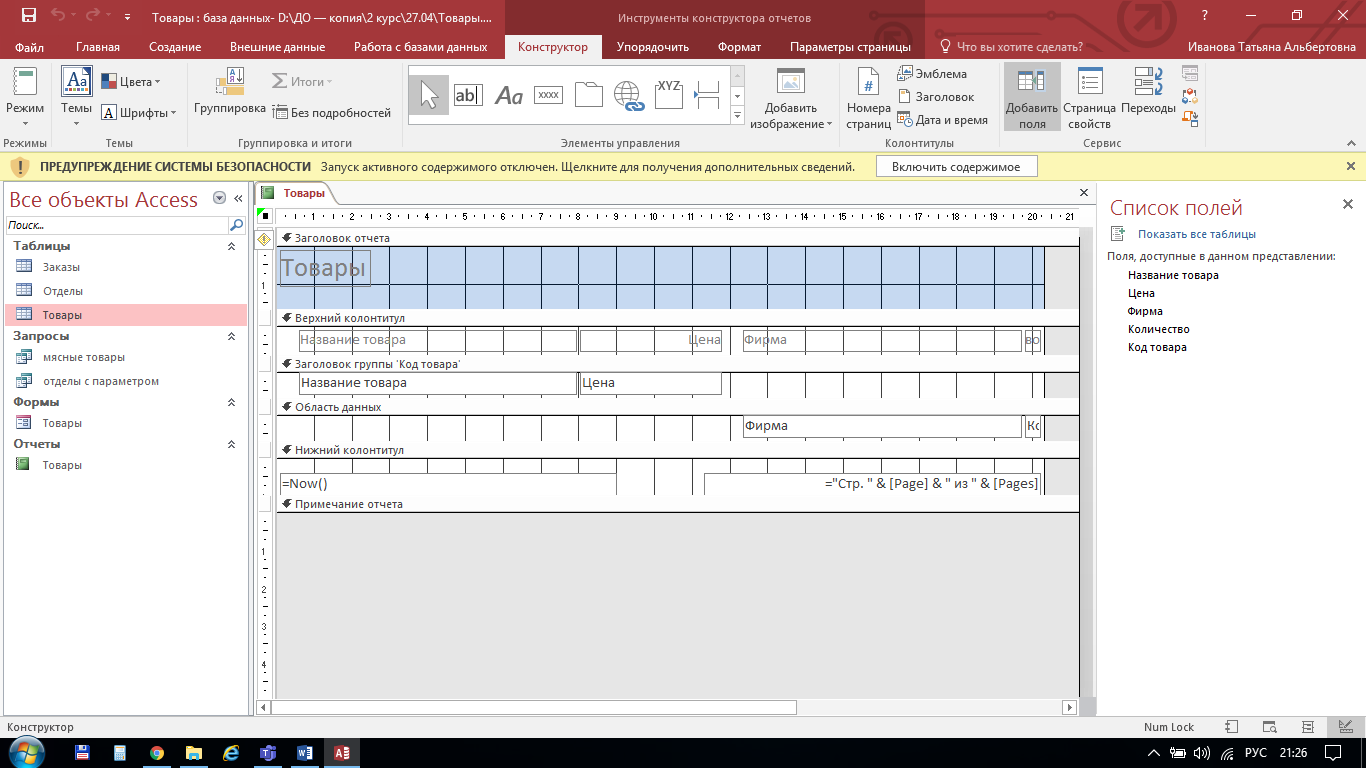 
Область заголовка – можно изменять заголовок, добавить эмблему, вставить дату-времяВерхний колонтитул – печатается на каждой странице (названия столбцов в отчете)Область данных – данные из таблиц, нельзя переименовыватьНижний колонтитул - печатается на каждой странице (дата-время, на которую сделан отчет)Примечание – печатается на последней странице, предназначено для итоговых полей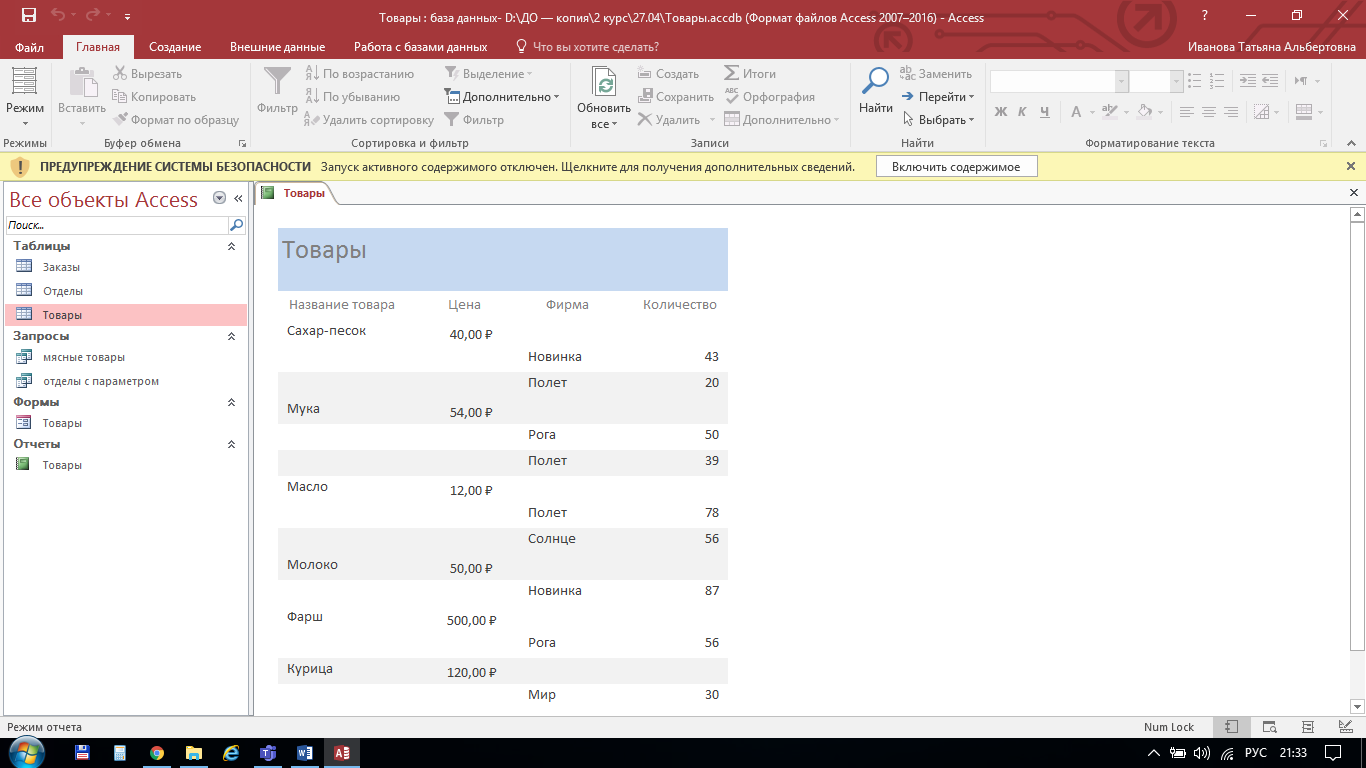 Итоговые поля в отчетеДля подведения итого в отчете создают итоговые поляСоздать отчетПерейти в режим «Конструктор» Вытянуть область Примечания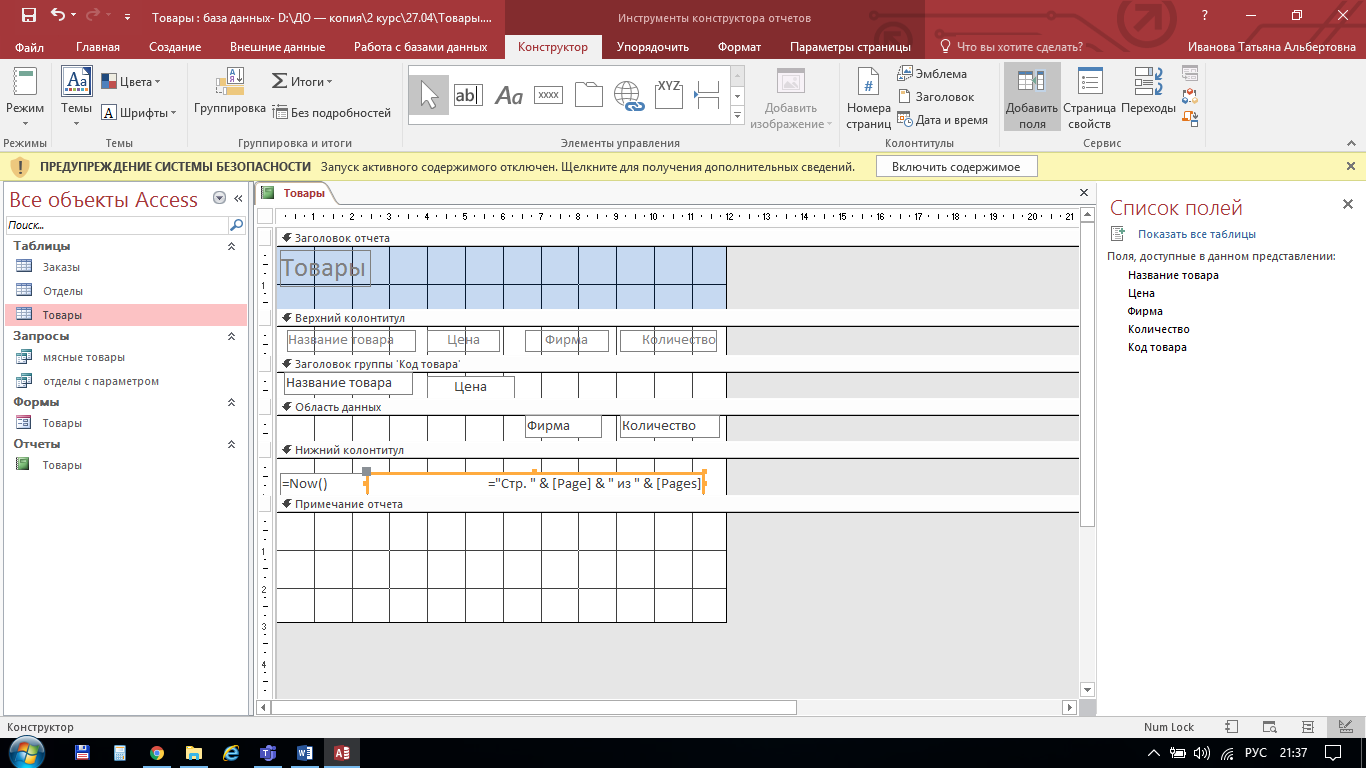 В панели «Конструктор» нажать кнопку             -ПолеЭтой кнопкой щелкнуть по центру области ПримечанияПоявится 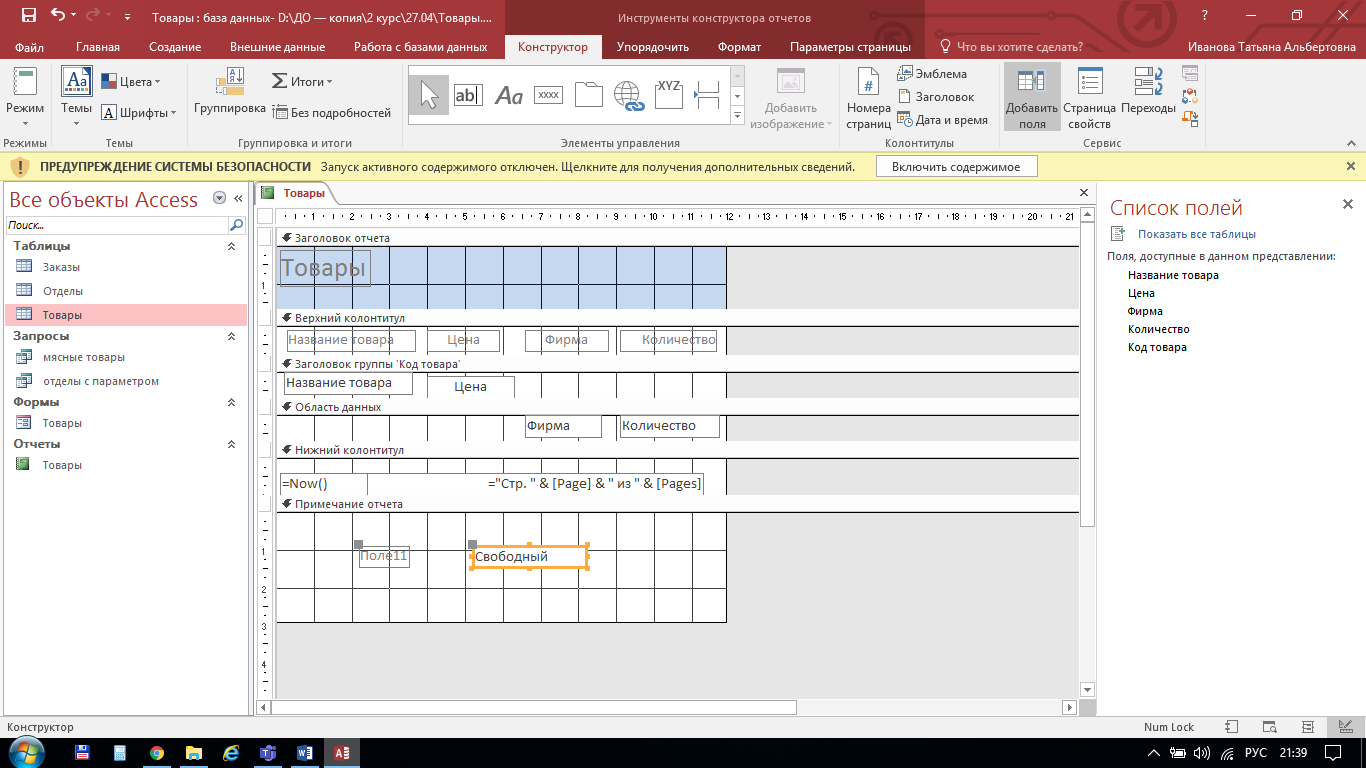 На «Свободном» нажать правую кнопку – Свойства Справа появится Окно свойствПерейти на вкладку «Свойства» и в поле «Данные» нажать кнопку …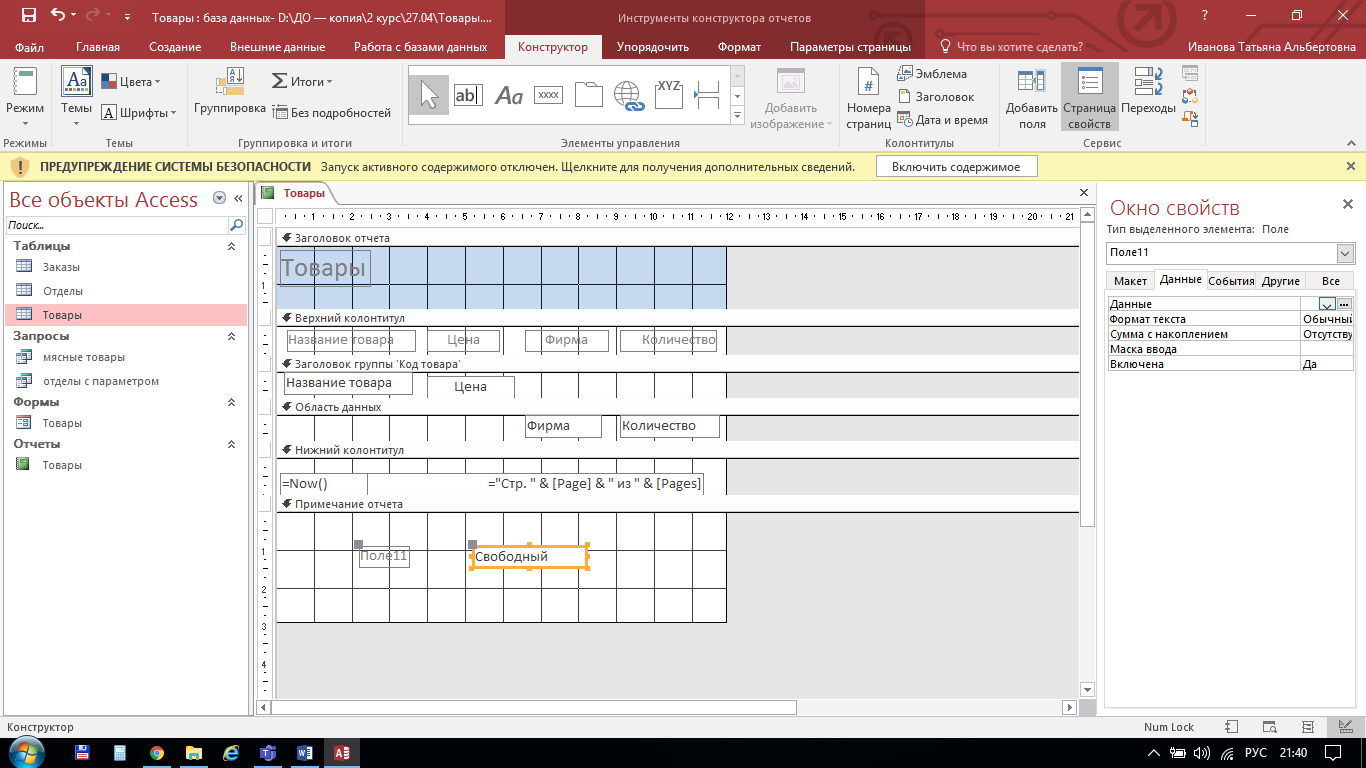 Появится Построитель выраженийВ «Элементах выражений» выбрать Функции – Встроенные функцииВ «Значениях выражений» найти функцию SumПоявится Sum(«expression»)Щелкнуть на «expression»В «Элементах выражений» выбрать базу данных- таблицу-поле для суммирования:Sum ([Заказы]![Количество])Нажать кнопку ОКПерейти в режим «Предварительный просмотр»Внизу отчета появилось значение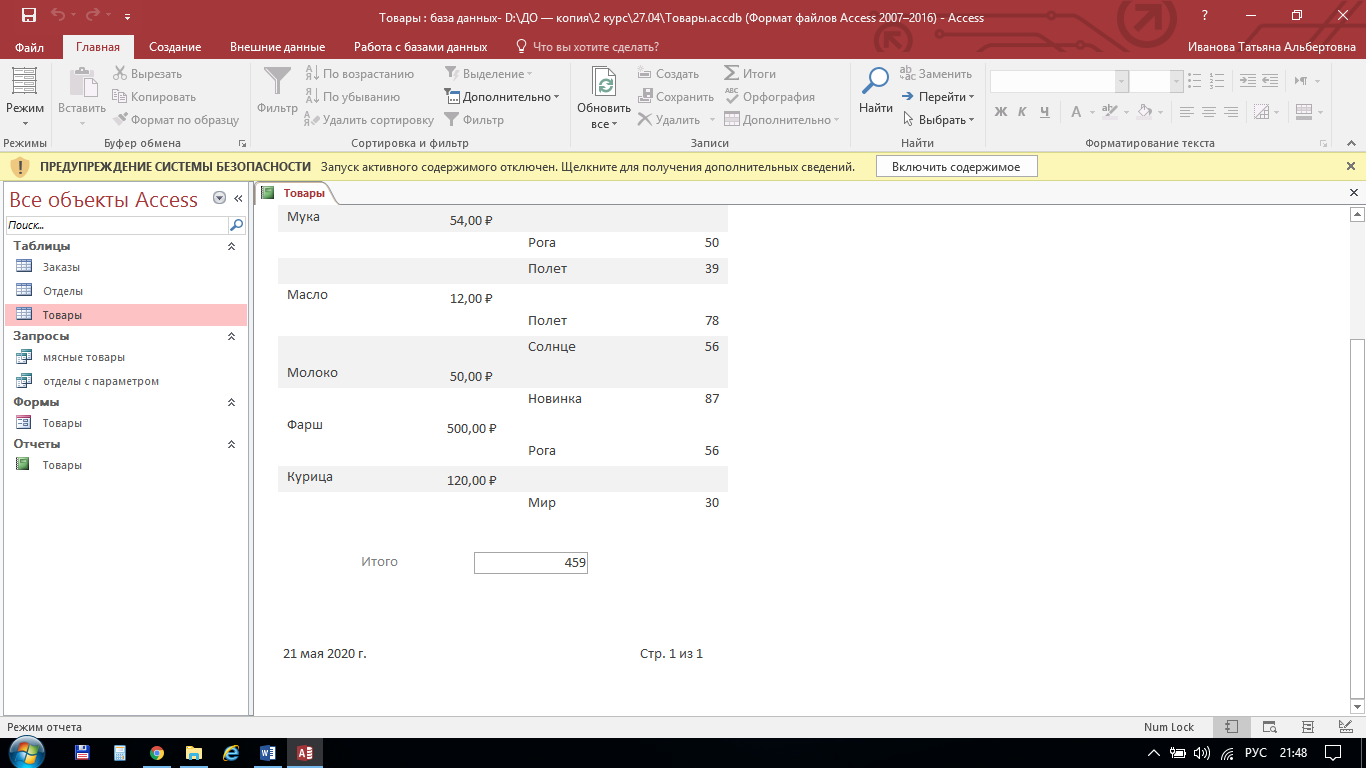 Так же применяется функция AVG – для вычисления среднего значения